دولت جمهوری اسلامی افغانستان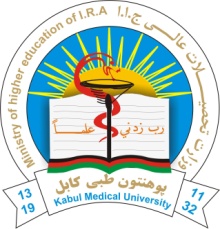 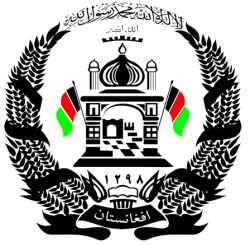 وزارت تحصیلات عالیریاست پوهنتون علوم طبی کابل « ابو علی ابن سینا »معاونیت مالی و اداریآمریت منابع بشریمدیریت عمومی استخدام       رهنمود تسلیم دهی فورم درخواستی و اسناد مورد نیاز     از تمام متقاضیان واجد شرایط، جهت اشتراک در پروسه  امتحان رقابت آزاد بستهای مسلکی رتبه (سوم، چهارم و پنجم ) پوهنتون علوم طبی کابل "ابو علی ابن سینا"  که از طریق آمریت منابع بشری، پوهنتون علوم طبی کابل "ابو علی ابن سینا"  اعلان گردیده، رسانیده می ‌شود تا مراتب آتی را جداً رعایت نمایند:مطابق ماده دوم فرمان شماره 92 مقام عالی ریاست جمهوری "هرگاه کاندیدان بست‌ های خدمات ملکی، بست‌های نظامی در جریان پروسه تعیینات با استفاده از واسطه در تقررشان اقدام نمایند، از اشتراک در پروسه رقابتی همان بست محروم می‌گردند".کاندیدا های محترم مکلف هستند، تا از فورم رسمی بستهای خدمات ملکی، وزرات تحصیلات عالی  استفاده نمایند. جهت دریافت فورم بهصورت حضوری در آمریت منابع بشری، پوهنتون علوم طبی کابل " ابو علی ابن سینا" مراجعه نمایند و یا جهت دریافت فورم درخواستی بهصورت آنلاین  به بخش کاریابی ویب سایت وزارت تحصیلات عالی(www.mohe.gov.af)، ویب سایت پوهنتون علوم طبی کابل "ابو علی ابن سینا" www.kmus.edu.af ) (و ویب سایت کمیسیون محترم مستقل  اصلاحات اداری و خدمات ملکی (iarcsc.gov.af) مراجعه نمایند. کاندیدان محترم فورم کاریابی بست های خدمات ملکی پوهنتون علوم طبی کابل "ابو علی ابن سینا" را بعد از خانه پری دقیق، متمم  اسناد تحصیلی و تجربه کاری قبل از ختم میعاد معینه اعلان  به ایمیل آدرس: kmu.hr22@gmail.com  ارسال نمایند. قابل ذکر است که در موضوع (subject) ایمیل نام بست مورد نظر را درج کنید در غیر آنصورت اسناد شما مورد ارزیابی قرار نخواهد گرفت. حجم اسناد ارسالی بیشتر از 5 MB نباشد و تمام اسناد به فارمت pdf تنظیم گردد.اسناد تعلیمی/تحصیلی باید تائید شده وزارت معارف/ وزارت  تحصیلات عالی و یا سایر مراجع ذیربط باشند. متقاضیانیکه در ادارات دولتی دارای تجربه کاری باشند، فورم خلص سوانح تائید شده که از صدور آن بیشتر از شش ماه سپری نشده باشد، ارائیه نمایند.متقاضیانکه در شرکتها و موسسات خصوصی دارای تجربه کاری میباشند، کاپی قرار دادکار  و اسناد معتبر که وزارت صحت عامه و یا سایر مراجع ذیربط از ثبت و راجستر شرکت/موسسه متذکره تصدیق نموده باشد، نیز ارائیه نمایند.. از ارسال تصدیق نامه ها، تقدیر نامه ها و سایر اسناد اضافی جدآ خود داری نمائید. اسناد تحصیلی خارج مرز که از جانب وزارت تحصیلات عالی ارزیابی گردیده باشد، کاپی اسناد تحصیلی و کاپی مکتوب ارزیابی را یکجا ضم فورم درخواستی نمایند.هرگاه اسناد تحصیلی و سوابق کاری کاندیدا ها مشکوک به نظر برسد بعد از معلومات دقیق از مراجع مربوط، جهت روشن شدن موضوع به ارگان ‌های عدلی و قضایی معرفی می‌گردند. کاندیدان محترم  کاپی اسناد را که ارائیه می‌دارند، باید  روشن و قابل خوانش باشد، متقاضیان  محترم در صورتی، ضرورت به شماره (0747686764) تماس گرفته حل مطلب نمایند.